EXERCICES SUR LES DROITES PARALLELESET LES DROITES PERPENDICULAIRESExercice 1 :1) Ecrire tous les noms de la droite d.2) Même question pour la droite (AB).3) En utilisant les symboles qui conviennent :	a) Ecrire tous les points qui se trouvent sur la droite (CE).	b) Ecrire tous les points qui ne se trouvent pas sur la droite d’.4) Donner trois points alignés.5) Reproduire la figure.Exercice 2 :En utilisant les symboles qui conviennent :1) Donner les droites parallèles.2) Donner les droites perpendiculaires.3) Ecrire tous les points qui se trouvent sur la droite (g).4) Ecrire tous les points qui se trouvent sur la droite (b).5) Ecrire tous les points qui ne se trouvent pas sur la droite (g).6) Ecrire tous les noms des droites (b) et (g).7) Construire à main levée la perpendiculaire à la droite (a) passant par K.8) Construire à main levée la parallèle à la droite (g) passant par K.Exercice 3 :1) Rédiger un programme de construction des figures suivantes :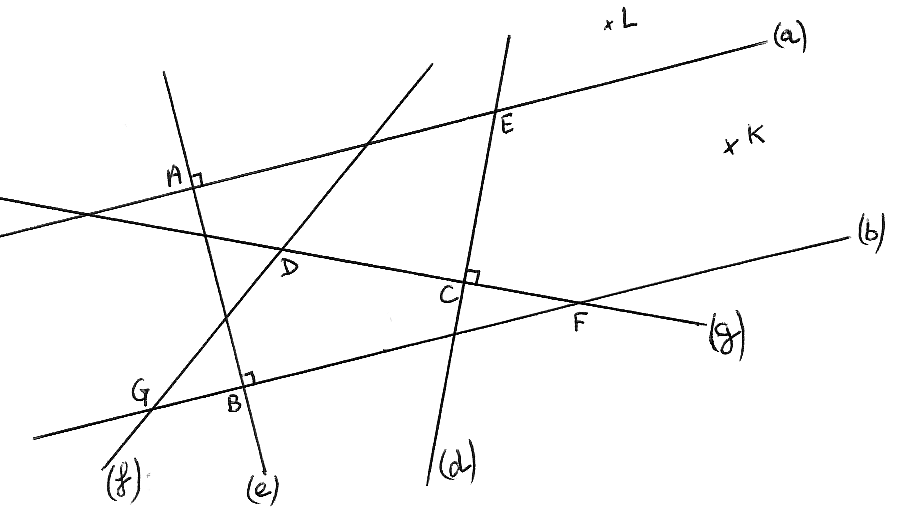 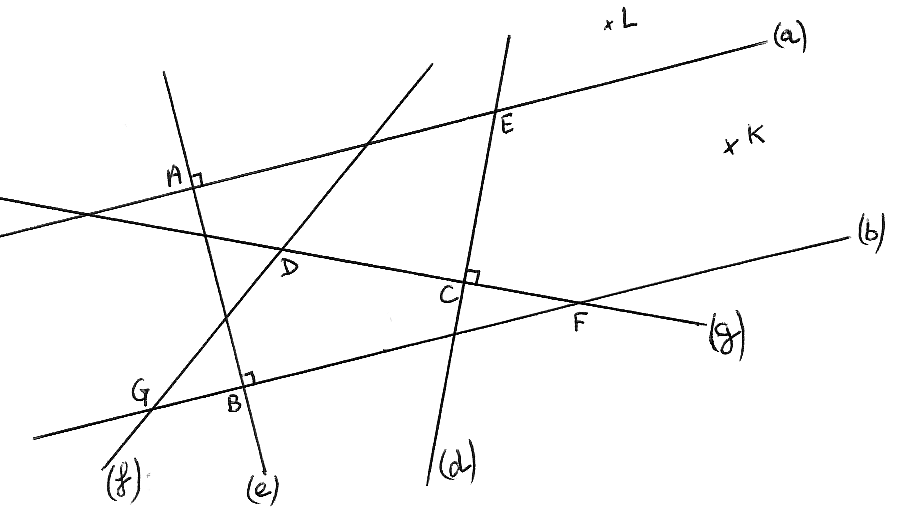 2) Reproduire les figures sur une feuille blanche.Exercice 4 :1) Rédiger un programme de construction de la figure suivante :2) Reproduire la figure sur une feuille blanche.Exercice 5 :Pour chacune des figures suivantes, que peut-on dire des droites (d1) et (d2) ? Expliquer en énonçant une propriété de la leçon.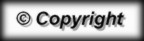 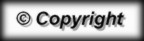 